Приглашаем специалистов, педагогов, родителей принять участие в третьей онлайн-трансляции вебинара по вопросам развития детей и семейного воспитания:Вопросы для обсуждения:1) Что меняется в жизни пятиклассников и их родителей.2) Как понять, что адаптация проходит успешно, и в каких случаях необходимо обратиться за помощью.3) Как родители могут помочь своему пятикласснику безболезненно адаптироваться к средней школе.Возможные формы участия:Педагоги и родители города Перми! У Вас есть уникальная возможность присутствовать лично на открытой лекции.Очное присутствие на лекции (место проведения – ул. Пушкина, 42, IV корпус ФГБОУ ВО «Пермский государственный гуманитарно-педагогический университет», ауд.В-103, регистрация в 17.00) (по предварительной записи). При участии в очном формате (при участии не менее в 4-х лекциях – выдается сертификат (электронный).Участие в дистанционном формате (предварительная регистрация, за день будет выслана ссылка для подключения к видео-трансляции). Просмотр видеотрансляции на канале YouTube(в открытом доступе после проведений лекций).Рекомендуем:Классным руководителям и психологам подключать к участию коллективы родителей классов с дальнейшим обсуждением в рамках родительских собраний и консультаций.  Участие - на бесплатной основе. Участие в мероприятии – БЕЗ участия детей.
ВНИМАНИЕ! Ссылка для подключения будет выслана после прохождения регистрации. Заявки принимаются: до 27 октября 2019 года до 20.00 часов.РЕГИСТРАЦИЯ (ЗАЯВКИ):Также следите за актуальной информацией в группах:Институт поддержки семейного воспитания: https://vk.com/festkmspermДоступное образование. Вебинары для родителей. https://vk.com/club77328245Официальный сайт - https://anoipsv.ru/Проект реализуется АНО «Институт поддержки семейного воспитания» (Краевой ресурсный центр по родительскому просвещению), кафедрой социальной педагогики ПГГПУ по заказу Министерства образования науки Пермского края.Министерство образования и науки Пермского краяКраевой ресурсный центр по родительскому просвещениюАвтономная некоммерческая организация «Институт поддержки семейного воспитания» Кафедра социальной педагогики ФГБОУ ВО «Пермский государственный гуманитарно-педагогический университет» В период с сентября по декабрь 2019 года предлагает серию вебинаров (онлайн-трансляций) на актуальные темы по вопросам развития детей и семейного воспитания.Расписание открытых лекций и вебинаров по вопросам семейного воспитания и развития детей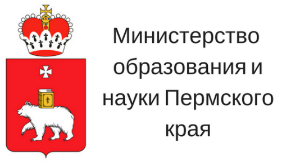 Министерство образования и науки Пермского краяФГБОУ ВО «Пермский государственный гуманитарно-педагогический университет»Краевой ресурсный центр по родительскому просвещениюАвтономная некоммерческая организация «Институт поддержки семейного воспитания»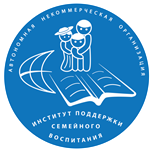 resurs_family@mail.ru, https://anoipsv.ru/resurs_family@mail.ru, https://anoipsv.ru/resurs_family@mail.ru, https://anoipsv.ru/Дата: 29 октября 2019 года в 17.30-19.30 ч. (вторник)Тема:«Как безболезненно адаптироваться к средней школе? (Родителям 5-классников)»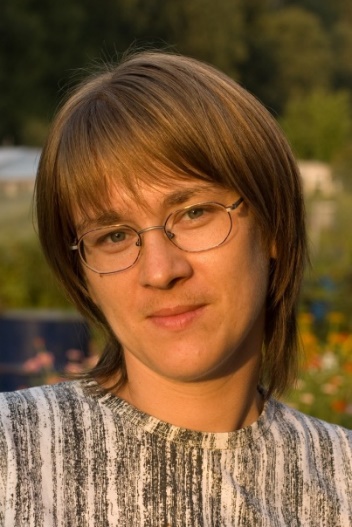 Шведчикова Юлия Сергеевна, кандидат психологических наук, доцент кафедры практической психологии Института психологии ПГГПУ, практикующий психологhttps://docs.google.com/forms/d/e/1FAIpQLSfAvK-8yz7phMz1T2Aobn3a1u8--KGG_ajOr-WNOAj5l5Eiqw/viewformДата и время(возможны изменения)Тема вебинара в формате открытой лекцииФИО ведущего24 сентября 2019 г. (вторник)17.30-19.30«Одержимая влюбленность (родителям о первой влюбленности подростка)»Ссылка для просмотра трансляции:https://www.youtube.com/watch?v=P65-xP1a-QMСмирнов Денис Олегович, кандидат психологических наук, доцент кафедры практической психологии Института психологии ПГГПУ, практикующих психолог15 октября 2019 г. (вторник)17.30-19.30«О чем мамы стесняются говорить с дочерьми?!»Ссылка для просмотра трансляции:https://www.youtube.com/watch?v=Y9f_OVEbymQ&t=4sСемашко Татьяна Аркадьевна, старший преподаватель кафедры общей и клинической психологии ПГНИУ, врач психиатр-сексолог, психотерапевт, клинический психолог29 октября 2019 г. (вторник)17.30-19.30Как безболезненно адаптироваться к средней школе? (Родителям 5-классников)Шведчикова Юлия Сергеевна, кандидат психологических наук, доцент кафедры практической психологии Института психологии ПГГПУ, практикующий психолог12 ноября 2019 г. (вторник)17.30-19.30«О детских обидах. Как вовремя распознать, что ребенок находится в беде?»Богомягкова Оксана Николаевна, кандидат педагогических наук, зам.директора ГБУПК «ЦППМСП»;практикующий психолог, сертифицированный психотерапевт26 ноября 2019 г. (вторник)17.30-19.30«О детской лени: преодолеть или возглавить?!»Галиева Светлана Юрьевна, кандидат педагогических наук, доцент кафедры социальной педагогики ПГГПУ; практикующий психолог